Kilpailukutsu26. Salon Seudun Rastiviesti ti 28.5.2024Salon ValhojallaSarjat A. Kilpasarja viestin rakenteessa selvitetyin osuusrajoituksin.B. Avoin sarja, ei osuusrajoituksia.Kilpailuun osallistuva ei tarvitse lisenssiä.Viestisarjoihin voivat osallistua muutkin kuin SSL:n jäsenseurojen joukkueet.Viestin rakenneKuusi osuutta tavoiteaika voittajajoukkueelle 1.40 hKunkin osuuden viidenneksi parhaan tavoiteaika alle 20 min.Kilpasarjassa osuuskohtaiset osanottajarajoitukset.Avoimessa sarjassa ei osanottorajoituksia.Osuudet 1 -3 (2.4 - 2.6 km)Yhdellä osuudella D-sarjalainenYhdellä osuudella H18 tai nuorempi / H40 tai vanhempi / D sarjalainenYhdellä osuudella D18 tai nuorempi / D40 tai vanhempi / H16 tai nuorempi / H50 tai vanhempijärjestys vapaaOsuus 4 (3.0 - 3.1 km)Avoin kaikille.Osuus 5 (1.5 km)H14 tai nuorempi / H55 tai vanhempi / D16 tai nuorempi / D45 tai vanhempi.Osuus 6 (3.0 - 3.1 km)Avoin kaikille.IlmoittautumisetIlmoittautuminen keskiviikkoon 22.5. klo 24 mennessä Suunnistusliiton IRMA-palvelun kautta. Jos ilmoittautuminen ei onnistu IRMAn kautta, ilmoittautuminen sähköpostilla: risto.kivinen@resultfellows.comOsanottomaksu määräytyy seuran joukkueiden kokonaislukumäärän perusteella (molemmat sarjat huomioiden) siten, että neljännestä joukkueesta alkaen maksu on alempi. Kolme ensimmäistä joukkuetta ovat kaikille samanhintaiset.OsanottomaksutSeuran joukkueet 1 – 3, 75 euroa, lisäjoukkueet 60 euroa.Maksu ilmoittautumisen yhteydessä Salon Viestin tililleFI24 5410 0240 0544 14. Joukkueen nimi tai seuran viitenumero mainittava.Emit ja juoksujärjestyksetSamaa Emit-korttia saa käyttää vain yksi kilpailija.Emit-kortin numerot ilmoitetaan ilmoittautumisen ja juoksujärjestyksien yhteydessä.Vuokrakortin tarve mainittava ilmoittautumisen yhteydessä.Vuokrakortti noudetaan, maksetaan ja palautetaan infossa.Palauttamattomasta kortista laskutetaan 80 euroa.Juoksujärjestykset ja Emit-numerot on ilmoitettava Irma-palveluun viimeistään maanantaihin 27.5. klo 23.59 mennessä. Vain Irmaan ilmoittamattomien joukkueiden juoksujärjestykset ja Emit-numerot sähköpostitse risto.kivinen@resultfellows.com.KarttaTulostekartta 1:7500 vuodelta 2024, ollut iltarastikäytössä.LähtöKilpailu alkaa klo 18.00Yhteislähtö jäljellä oleville osuuksille 10 minuuttia voittajan maaliintulosta.Palkinnot3 parasta joukkuetta + arvontapalkinto yhdelle joukkueelle.Jokainen hyväksytty joukkuesuoritus otetaan mukaan seurojen väliseen 5v:n kokonaiskilpailuun.Opastus, pysäköinti ja kilpailukeskusOpastus tie 52, Somerontie.Kisakeskus Valhojalla, hyväpohjaisella niitty/peltoalueella. Kisakeskuksessa buffetti, WC. EI PESUPAIKKAA!https://kartta.salo.fi/IMS/?layers=Opaskartta&cp=6698493,23507536&z=1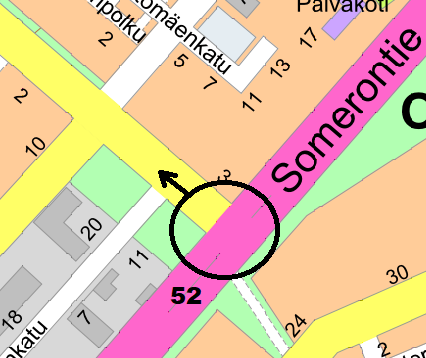 Tapahtuman sivutwww.resultfellows.com/2024_ssrvLisätietoja:Toimihenkilöt:  Kilpailun johtaja: Ari SorvariRatamestari: Timo GrönholmValvoja: Risto GustafssonTulospalvelu: Risto KivinenTervetuloa Saloon!Salon Viesti